INOVASI PELAYANAN SEKTOR PUBLIK DI MASA PANDEMI PADA BALAI DIKLAT KEAGAMAAN BANDUNG ARTIKEL ILMIAH Diajukan Sebagai Syarat Untuk Memperoleh GelarSarjana Administrasi Publik (S.AP) 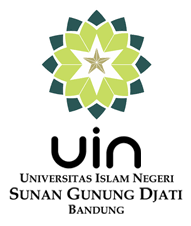 Disusun Oleh :Alfat Sahrajaz Chafshof1188010017JURUSAN ADMINISTRASI PUBLIKFAKULTAS ILMU SOSIAL DAN ILMU POLITIK UNIVERSITAS ISLAM NEGERI SUNAN GUNUNG DJATI BANDUNG BANDUNG2022